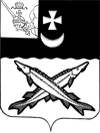 БЕЛОЗЕРСКИЙ  МУНИЦИПАЛЬНЫЙ  РАЙОН  ВОЛОГОДСКОЙ ОБЛАСТИП О С Т А Н О В Л Е Н И ЕГЛАВЫ БЕЛОЗЕРСКОГО МУНИЦИПАЛЬНОГО РАЙОНА От _30.05.2018_ № _73_О внесении изменений в постановление Главы района от 28.09.2017 № 91	В соответствии с законом Вологодской области от 05.03.2018 № 4300-ОЗ «О внесении изменений в закон области «О регулировании некоторых вопросов муниципальной службы в Вологодской области»  	ПОСТАНОВЛЯЮ:	1. Внести в постановление Главы района от 28.09.2017 № 91 «Об установлении квалификационных требований к уровню профессионального образования, стажу муниципальной службы или работы по специальности, направлению подготовки, необходимых для замещения должностей муниципальных служащих аппарата Представительного Собрания Белозерского муниципального района» следующие изменения и дополнения:пункты 2, 3 изложить в следующей редакции:.«2. Установить следующие квалификационные требования к уровню профессионального образования в аппарате Представительного Собрания района:1) для замещения высшей группы должностей муниципальной службы – наличие высшего образования не ниже уровня специалитета или магистратуры; 2) для замещения главных и ведущих должностей муниципальной службы - наличие высшего образования;3) для замещения старших и младших должностей муниципальной службы - наличие профессионального образования.3. Установить следующие квалификационные требования к стажу муниципальной службы или стажу работы по специальности, направлению подготовки:1) для замещения высших должностей муниципальной службы наличие не менее двух лет стажа муниципальной службы или стажа работы по специальности, направлению подготовки;2) для замещения главных, ведущих, старших и младших должностей муниципальной службы – без предъявления требований к стажу.Для лиц, имеющих дипломы специалиста или магистра с отличием, в течение трех лет со дня выдачи диплома для замещения высших должностей муниципальной службы – не менее одного года стажа муниципальной службы или стажа работы по специальности, направлению подготовки.».2. Установить, что квалификационное требование для замещения высших должностей муниципальной службы о наличии высшего образования не ниже уровня специалитета, магистратуры не применяются:1) к гражданам, претендующим на замещение указанных должностей муниципальной службы, и муниципальным служащим, замещающим указанные должности, получившим высшее профессиональное образование до 29 августа 1996 года;2) к муниципальным служащим, имеющим высшее образование не выше бакалавриата, назначенным на указанные должности до дня вступления в силу закона области от 05.03.2018 № 4300-ОЗ «О внесении изменений в закон области «О регулировании некоторых вопросов муниципальной службы в Вологодской области», в отношении замещаемых ими должностей муниципальной службы.  	3. Контроль за исполнением настоящего постановления оставляю за собой.4. Настоящее постановление подлежит официальному  опубликованию в районной газете «Белозерье» и размещению на официальном сайте Белозерского муниципального района в информационно-телекоммуникационной сети «Интернет».	Глава района:                                                    Е.В. Шашкин